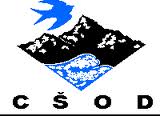 DNEVNI CENTER CŠOD	MUZEJ PREMOGOVNIŠTVA SLOVENIJE, VELENJEUČNI LIST – 3. RAZREDRAZVOJ PREMOGOVNIŠTVA NA SLOVENSKEMDopolni!Obiskal si Muzej premogovništva Slovenije. Nahajaš se v nekdaj aktivnem delu Premogovnika Velenje, kjer so desetletja rudarji odkopavali _______________.Danes si rudarji pri delu pomagajo s stroji, včasih so imeli na razpolago le skromno _____________, kot so različne vrste motik, lopat, kladiv, zagozd, sekir, krampov, ročnih svedrov. Delo rudarjev je težko in nevarno. Globoko pod zemljo nanje prežijo številne nevarnosti, pred katerimi jih varujeta njihova zavetnica _____________ in rudarski pozdrav ______________, ki izraža željo po srečnem povratku na zemeljsko površje.Odgovori!Rudarji se po opravljenem 8-urnem delu pod zemljo vrnejo na površje. Kako se imenujeta garderobi, v katerih se preoblečejo?________________________________________________________________________Dom rudarja je bil nekoč skromen in preprost. Poimenuj predmete, ki si si jih ogledal v rekonstruiranem rudarskem stanovanju!________________________________________________________________________________________________________________________________________________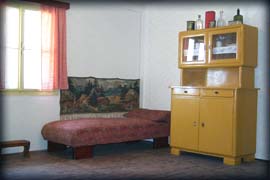 